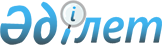 О внесении изменения в том VI Пояснений к единой Товарной номенклатуре внешнеэкономической деятельности Таможенного союзаРекомендация Коллегии Евразийской экономической комиссии от 21 октября 2014 года № 13

      Коллегия Евразийской экономической комиссии в соответствии со статьями 5 и 18 Договора о Евразийской экономической комиссии

от 18 ноября 2011 года, пунктом 83 Регламента работы Евразийской экономической комиссии, утвержденного Решением Высшего Евразийского экономического совета от 18 ноября 2011 г. № 1,



      на основании статьи 8 Соглашения о едином таможенно-тарифном регулировании от 25 января 2008 года

      рекомендует государствам – членам Таможенного союза и Единого экономического пространства с даты официального опубликования настоящей Рекомендации:



      Применять Пояснения к единой Товарной номенклатуре внешнеэкономической деятельности Таможенного союза (приложение к Рекомендации Коллегии Евразийской экономической комиссии от 12 марта 2013 г. № 4) с учетом изменений согласно приложению.      Председатель Коллегии

      Евразийской экономической комиссии         В. Христенко

ПРИЛОЖЕНИЕ           

к Рекомендации Коллегии     

Евразийской экономической комиссии

от 21 октября 2014 г. № 13    

ИЗМЕНЕНИЯ,

вносимые в том VI Пояснений к единой Товарной

номенклатуре внешнеэкономической деятельности

Таможенного союза

      В группе 20: 



      а) в подсубпозициях 2005 10 001 0 и 2005 10 009 0 ТН ВЭД ТС: дополнить пояснения абзацем следующего содержания:

      «Овощи гомогенизированные данных подсубпозиций могут состоять из одного или нескольких видов овощей, могут содержать небольшое количество ингредиентов, предназначенных для обеспечения вкуса и аромата, повышения биологической ценности, улучшения консистенции и внешнего вида, предотвращения микробной и окислительной порчи продукта. Примерами таких ингредиентов являются сахар, соль, ароматизаторы, витамины, макро- и/или микроэлементы, красители, загустители, консерванты, антиоксиданты и др.»;



      после кодов «2005 10 001 0 и 2005 10 009 0» ТН ВЭД ТС дополнить знаком «*»;



      б) в подсубпозициях 2007 10 101 0 – 2007 10 999 0 ТН ВЭД ТС: дополнить пояснения абзацем следующего содержания:

      «Гомогенизированные готовые продукты данных подсубпозиций могут состоять из одного или нескольких видов фруктов, могут содержать небольшое количество ингредиентов, предназначенных для обеспечения вкуса и аромата, повышения биологической ценности, улучшения консистенции и внешнего вида, предотвращения микробной и окислительной порчи продукта. Примерами таких ингредиентов являются сахар, соль, ароматизаторы, витамины, макро- и/или микроэлементы, красители, загустители, консерванты, антиоксиданты и др.»;



      после кодов «2007 10 101 0 – 2007 10 999 0» ТН ВЭД ТС дополнить знаком «*».
					© 2012. РГП на ПХВ «Институт законодательства и правовой информации Республики Казахстан» Министерства юстиции Республики Казахстан
				